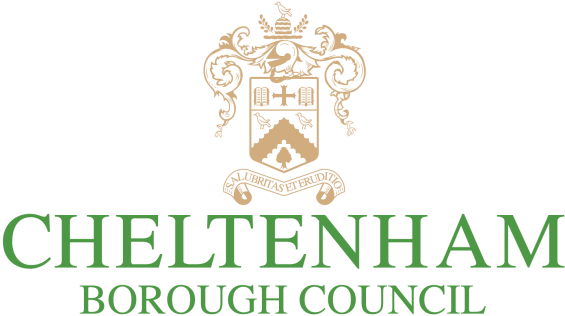 Police, Factories, etc (Miscellaneous Provisions) Act 1916, Section 5Street collection form of statement / return by promoter Please complete grey shaded areas in BLOCK CAPITALS and email this form to licensing@cheltenham.gov.uk This form must be completed and returned within 1 month of the collection to licensing@cheltenham.gov.uk or to Licensing, Cheltenham Borough Council, PO Box 10, Municipal Offices, Promenade, Cheltenham GL50 1PP.To:From:From:From:From:From:From:The Licensing teamCheltenham Borough Councilensing SectionPO Box 10 Municipal OfficesPromenade, Gloucestershire GL50 1Full name of person making the ReturnI, Address of person making the Returnof Post Code Post Code Post Code Post Code Charity or fund which is to benefit HEREBY STATE :HEREBY STATE :HEREBY STATE :HEREBY STATE :HEREBY STATE :HEREBY STATE :1.  The date of the street collection was 1.  The date of the street collection was 1.  The date of the street collection was 1.  The date of the street collection was 2.  The whole proceeds of the street collection were2.  The whole proceeds of the street collection were2.  The whole proceeds of the street collection were2.  The whole proceeds of the street collection were££3.  Out of the proceeds the following were deducted for:3.  Out of the proceeds the following were deducted for:3.  Out of the proceeds the following were deducted for:3.  Out of the proceeds the following were deducted for:     (i)   expenses (printing & stationery , postage, advertising, collecting boxes, badges, emblems, other items: ………. …………………………………………………………………………………………………………………………………………………………………… payments approved under Regulation 15(2). Disposal of Balance (insert particulars)     (i)   expenses (printing & stationery , postage, advertising, collecting boxes, badges, emblems, other items: ………. …………………………………………………………………………………………………………………………………………………………………… payments approved under Regulation 15(2). Disposal of Balance (insert particulars)     (i)   expenses (printing & stationery , postage, advertising, collecting boxes, badges, emblems, other items: ………. …………………………………………………………………………………………………………………………………………………………………… payments approved under Regulation 15(2). Disposal of Balance (insert particulars)     (i)   expenses (printing & stationery , postage, advertising, collecting boxes, badges, emblems, other items: ………. …………………………………………………………………………………………………………………………………………………………………… payments approved under Regulation 15(2). Disposal of Balance (insert particulars)£ £ 4.   Net proceeds after deductions	4.   Net proceeds after deductions	4.   Net proceeds after deductions	4.   Net proceeds after deductions	££5.  CERTIFICATE OF THE PERSON TO WHOM THE PERMIT WAS GRANTEDI certify that to the best of my knowledge and belief the above is a true account of the proceeds, expenses and  application of the proceeds of the collection.5.  CERTIFICATE OF THE PERSON TO WHOM THE PERMIT WAS GRANTEDI certify that to the best of my knowledge and belief the above is a true account of the proceeds, expenses and  application of the proceeds of the collection.5.  CERTIFICATE OF THE PERSON TO WHOM THE PERMIT WAS GRANTEDI certify that to the best of my knowledge and belief the above is a true account of the proceeds, expenses and  application of the proceeds of the collection.5.  CERTIFICATE OF THE PERSON TO WHOM THE PERMIT WAS GRANTEDI certify that to the best of my knowledge and belief the above is a true account of the proceeds, expenses and  application of the proceeds of the collection.5.  CERTIFICATE OF THE PERSON TO WHOM THE PERMIT WAS GRANTEDI certify that to the best of my knowledge and belief the above is a true account of the proceeds, expenses and  application of the proceeds of the collection.5.  CERTIFICATE OF THE PERSON TO WHOM THE PERMIT WAS GRANTEDI certify that to the best of my knowledge and belief the above is a true account of the proceeds, expenses and  application of the proceeds of the collection.SIGNEDOccupationDATED DATED DATED DATED DATED DATED 6.  CERTIFICATE OF THE PERSON VERIFYING THE AMOUNT OF PROCEEDS (accountant or other responsible person)I certify that  I have obtained all the information and explanations required by me and that the above is in my opinion a true account of the proceeds, expenses and application of the proceeds of the collection.6.  CERTIFICATE OF THE PERSON VERIFYING THE AMOUNT OF PROCEEDS (accountant or other responsible person)I certify that  I have obtained all the information and explanations required by me and that the above is in my opinion a true account of the proceeds, expenses and application of the proceeds of the collection.6.  CERTIFICATE OF THE PERSON VERIFYING THE AMOUNT OF PROCEEDS (accountant or other responsible person)I certify that  I have obtained all the information and explanations required by me and that the above is in my opinion a true account of the proceeds, expenses and application of the proceeds of the collection.6.  CERTIFICATE OF THE PERSON VERIFYING THE AMOUNT OF PROCEEDS (accountant or other responsible person)I certify that  I have obtained all the information and explanations required by me and that the above is in my opinion a true account of the proceeds, expenses and application of the proceeds of the collection.6.  CERTIFICATE OF THE PERSON VERIFYING THE AMOUNT OF PROCEEDS (accountant or other responsible person)I certify that  I have obtained all the information and explanations required by me and that the above is in my opinion a true account of the proceeds, expenses and application of the proceeds of the collection.6.  CERTIFICATE OF THE PERSON VERIFYING THE AMOUNT OF PROCEEDS (accountant or other responsible person)I certify that  I have obtained all the information and explanations required by me and that the above is in my opinion a true account of the proceeds, expenses and application of the proceeds of the collection.SIGNEDSIGNEDSIGNEDOccupationOccupationOccupationDATED DATED DATED DATED DATED DATED 